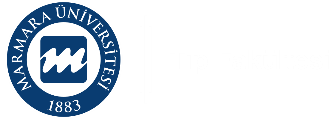 MARMARA UNIVERSITY SCHOOL of MEDICINEMARMARA UNIVERSITY SCHOOL of MEDICINEMARMARA UNIVERSITY SCHOOL of MEDICINEMARMARA UNIVERSITY SCHOOL of MEDICINE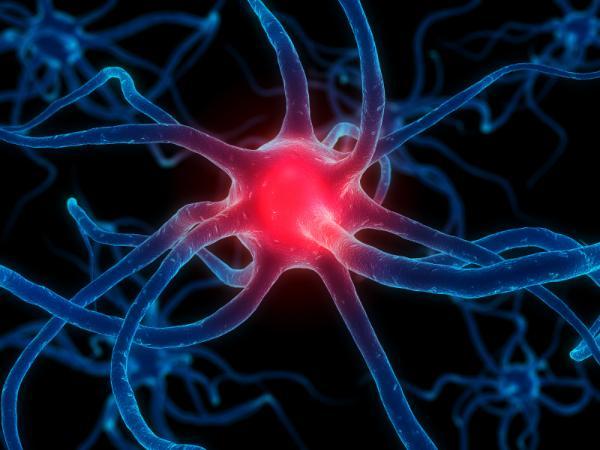 INTRODUCTION TO NERVOUS SYSTEM AND HUMAN BEHAVIOR YEAR 1 COURSE 4April 03 - June 09, 2023INTRODUCTION TO NERVOUS SYSTEM AND HUMAN BEHAVIOR YEAR 1 COURSE 4April 03 - June 09, 2023INTRODUCTION TO NERVOUS SYSTEM AND HUMAN BEHAVIOR YEAR 1 COURSE 4April 03 - June 09, 2023INTRODUCTION TO NERVOUS SYSTEM AND HUMAN BEHAVIOR YEAR 1 COURSE 4April 03 - June 09, 2023Coordinator of the Course 1.4Assoc. Prof. Saime BATIRELCoordinator of the Course 1.4Assoc. Prof. Saime BATIRELCoordinator of the Module 1.4Prof.Mehmet Ali GÜLPINARCoordinator of the Module 1.4Prof.Mehmet Ali GÜLPINARYear 1 Coordinators Prof. Dilek AKAKIN & Prof. Mustafa AKKİPRİKYear 1 Coordinators Prof. Dilek AKAKIN & Prof. Mustafa AKKİPRİKYear 1 Coordinators Prof. Dilek AKAKIN & Prof. Mustafa AKKİPRİKYear 1 Coordinators Prof. Dilek AKAKIN & Prof. Mustafa AKKİPRİKModule CoordinatorProf. Rezzan GÜLHAN Assist.Prof. Sinem YILDIZ İNANICIModule CoordinatorProf. Rezzan GÜLHAN Assist.Prof. Sinem YILDIZ İNANICIIntroduction to Clinical Practice (ICP) CoordinatorsProf. Gülru Pemra CÖBEK ÜNALANProf. Serap ÇİFÇİLİIntroduction to Clinical Practice (ICP) CoordinatorsProf. Gülru Pemra CÖBEK ÜNALANProf. Serap ÇİFÇİLİ Coordinator of Multidisciplinary Students’ Lab.Prof. Betül YILMAZ Coordinator of Multidisciplinary Students’ Lab.Prof. Betül YILMAZCoordinator of Clinical Skills Lab.Prof. Çiğdem APAYDIN KAYACoordinator of Clinical Skills Lab.Prof. Çiğdem APAYDIN KAYA Coordinator of Assessment UniteAssist. Prof. Cevdet NACAR Coordinator of Assessment UniteAssist. Prof. Cevdet NACARCoordinator of Student Exchange ProgramsAssist. Prof. Can ERZİKCoordinator of Student Exchange ProgramsAssist. Prof. Can ERZİKVice-Chief CoordinatorsVice-Chief CoordinatorsVice-Chief CoordinatorsVice-Chief CoordinatorsProgram  Prof.Oya ORUNAssessment    Prof. Hasan Raci YANANLIAssessment    Prof. Hasan Raci YANANLIStudents’ AffairsAssist. Prof. Can ERZİKChief Coordinator (Pre-Clinical Education) Prof.Serap ŞİRVANCIChief Coordinator (Pre-Clinical Education) Prof.Serap ŞİRVANCICoordinator of Medical Education Program Evaluation and Development CommissionProf. Harika ALPAYCoordinator of Medical Education Program Evaluation and Development CommissionProf. Harika ALPAYVice Dean (Education)Prof. Altuğ ÇİNÇİNProf. Hasan Raci YANANLIVice Dean (Education)Prof. Altuğ ÇİNÇİNProf. Hasan Raci YANANLIDeanProf. Ümit Süleyman ŞEHİRLİDeanProf. Ümit Süleyman ŞEHİRLİMU MEDICAL SCHOOL PRE-CLINICAL EDUCATION PROGRAMLEARNING OUTCOMES / COMPETENCIESClinical Care: Qualified patient care and community oriented health careBasic clinical skillsThe organization and management of the patient and the patient careThe organization and the management of health care delivery services / system  Health promotion and disease preventionMedical Knowledge and Evidence-Based MedicineAppropriate information retrieval and management skillsThe integration of knowledge, critical thinking and evidence-based decision makingScientific methods and basic research skillsProfessional Attitudes and ValuesCommunication skills and effective communication with patients / patient relativesInterpersonal relationships and team workingEthical and professional values, responsibilitiesIndividual, social and cultural values and responsibilitiesReflective practice and continuing developmentHealthcare delivery systems, management and community oriented health careEducation and counselingPHASE-1 LEARNING OBJECTIVESUnderstanding the normal structures and functions of human bodyCorrelating the basic concepts and principles to each other that define health and disease;  applying basic concepts and principles to health and disease conditions Developing clinical problem solving, clinical reasoning and evaluation skills by integrating biomedical, clinical, social and humanities knowledge Gaining basic clinical skills by applications in simulated settings.Awareness of the professional values in health and disease processes (professional, individual, societal) and acquisition necessary related skillsEvaluating critically and synthesizing all the medical evidence and perform respecting scientific, professional and ethical valuesAcquisition skills in reflective thinking and practicing, being open to continuous individual / professional development.PHASES – 1 THEMA/ORGAN SYSTEM-BASED COURSE PROGRAMSYear 1, Course 1: Introduction to Cell and Cellular ReplicationYear 1, Course 2: Cellular Metabolism and TransportYear 1, Course 3: Development and Organization of Human BodyYear 1, Course 4: Introduction to Nervous System and Human BehaviorYear 2, Course 1: Cell and Tissue Injury I Year 2, Course 2: Cell and Tissue Injury IIYear 2, Course 3: Hematopoietic System and Related DisordersYear 2, Course 4: Musculoskeletal, Integumentary Systems and Related DisordersYear 2, Course 5: Respiratory System and Related DisordersYear 3, Course 1: Cardiovascular System and Related DisordersYear 3, Course 2: Gastrointestinal System, Metabolism and Related DisordersYear 3, Course 3: Nervous System and Related DisordersYear 3, Course : Growth, Development, Mental Health and Related DisordersYear 3, Course 5: Urinary and Reproductive System and Related DisordersINTRODUCTION TO NERVOUS SYSTEM AND HUMAN BEHAVIORINTRODUCTION TO NERVOUS SYSTEM AND HUMAN BEHAVIORINTRODUCTION TO NERVOUS SYSTEM AND HUMAN BEHAVIORAIM and LEARNING OBJECTIVES of COURSE Aim: At the end of this committee, first year students will gain a general sight to the concept of human body through the systems that constitute and define the main communicative network of the body. During this course students will also gain knowledge about the basic principles of human behaviour and the main concepts of medical ethics.Learning Objectives: At the end of this committee, first year students will, • define the structural elements of the nervous system • be able to identify the different tissues regarding their structures, organization and • functioning • acquire knowledge concerning the development and differentiation process of the nervous • system organs and their function • acquire knowledge on human behavior • acquire skills necessary to perform experimental applications • explain evidences illustrating the existence of health inequalities and association between socio-economic position and health inequalitiesAIM and LEARNING OBJECTIVES of COURSE Aim: At the end of this committee, first year students will gain a general sight to the concept of human body through the systems that constitute and define the main communicative network of the body. During this course students will also gain knowledge about the basic principles of human behaviour and the main concepts of medical ethics.Learning Objectives: At the end of this committee, first year students will, • define the structural elements of the nervous system • be able to identify the different tissues regarding their structures, organization and • functioning • acquire knowledge concerning the development and differentiation process of the nervous • system organs and their function • acquire knowledge on human behavior • acquire skills necessary to perform experimental applications • explain evidences illustrating the existence of health inequalities and association between socio-economic position and health inequalitiesAIM and LEARNING OBJECTIVES of COURSE Aim: At the end of this committee, first year students will gain a general sight to the concept of human body through the systems that constitute and define the main communicative network of the body. During this course students will also gain knowledge about the basic principles of human behaviour and the main concepts of medical ethics.Learning Objectives: At the end of this committee, first year students will, • define the structural elements of the nervous system • be able to identify the different tissues regarding their structures, organization and • functioning • acquire knowledge concerning the development and differentiation process of the nervous • system organs and their function • acquire knowledge on human behavior • acquire skills necessary to perform experimental applications • explain evidences illustrating the existence of health inequalities and association between socio-economic position and health inequalitiesASSESSMENT SYSTEMModule examination: Written exam at the end of module (10 % of final score)Practical examination: Practical exams at the end of courseCourse examination: Written exam at the end of course PROGRAM EVALUATION Evaluation at the end of the course, is done both orally and by using structured evaluation forms PROGRAM EVALUATION Evaluation at the end of the course, is done both orally and by using structured evaluation formsDEPARTMENTS PARTICIPATING IN COURSE-1.4  & MODULE-1.4DEPARTMENTS PARTICIPATING IN COURSE-1.4  & MODULE-1.4DEPARTMENTS PARTICIPATING IN COURSE-1.4  & MODULE-1.4AnatomyBiochemistryBiophysicsChild and Adolescent Psychiatry Family MedicineInternal  MedicineMedical EducationMedical BiologyAnatomyBiochemistryBiophysicsChild and Adolescent Psychiatry Family MedicineInternal  MedicineMedical EducationMedical BiologyHistology & EmbryologyMedical GeneticsNeurologyPharmacology Physiology Psychiatry Public Health LECTURERS / TUTORSLECTURERS / TUTORSLECTURERS / TUTORSDilek AKAKIN, Professor of Histology & Embryology Yıldız AKVARDAR, Professor of Psychiatry Banu AYDIN OMAY, Assoc. Professor of BiophysicsSaime BATIREL, Assoc. Professor of Biochemistry Maide BARIŞ, Instructor of Medical History & EthicsHülya CABADAK, Professor of Biophysics Şule ÇETİNEL, Professor of Histology & Embryology Özge EMRE, Instructor of Medical English Can ERZİK, Assist. Prof. of Medical BiologyAhmet İlter GÜNEY, Professor of Medical GeneticsÖzgür KASIMAY,  Professor of Physiology Hızır KURTEL, Professor of Physiology Pınar MEGA TİBER, Assoc. Professor of BiophysicsOrhan ÖNDER, Lecturer of Medical History & EthicsDilek AKAKIN, Professor of Histology & Embryology Yıldız AKVARDAR, Professor of Psychiatry Banu AYDIN OMAY, Assoc. Professor of BiophysicsSaime BATIREL, Assoc. Professor of Biochemistry Maide BARIŞ, Instructor of Medical History & EthicsHülya CABADAK, Professor of Biophysics Şule ÇETİNEL, Professor of Histology & Embryology Özge EMRE, Instructor of Medical English Can ERZİK, Assist. Prof. of Medical BiologyAhmet İlter GÜNEY, Professor of Medical GeneticsÖzgür KASIMAY,  Professor of Physiology Hızır KURTEL, Professor of Physiology Pınar MEGA TİBER, Assoc. Professor of BiophysicsOrhan ÖNDER, Lecturer of Medical History & EthicsNecmettin Ömer ÖZDOĞMUŞ, Professor of Anatomy Ayşe SAKALLI KANİ, Assist. Professor of PsychiatryGürkan SERT, Professor of Medical History & EthicsErdi SÖZEN, Assist. Professor of BiochemistryÜmit Süleyman ŞEHİRLİ, Professor of Anatomy Önder ŞİRİKÇİ, Professor of BiochemistrySerap ŞİRVANCI, Professor of Histology & Embryology Arzu UZUNER, Professor of Family MedicineGülru Pemra ÜNALAN, Professor of Family MedicineUral VERİMLİ, Assist. Professor of Anatomy Ömer YANARTAŞ, Assoc.Prof. of Psychiatry Berrak YEGEN, Professor of Physiology Alper YILDIRIM, Assoc. Professor of PhysiologyMesut YILDIZ, Assoc.Prof. of PsychiatryNeşe YORGUNER, Assoc.Prof. of PsychiatryREADING / STUDYING MATERIALS• Biochemistry; Stryer, 4th ed., Freeman • Biochemistry; Zubay, 3rd ed., WCB • Clinical Anatomy for Medical Students; Richard S. Snell • Clinically Oriented Anatomy; Keith L. Moore, Arthur F. Dalley • Color Textbook of Histology; Gartner & Hiatt, 3rd ed., Elsevier Health Sciences, 2004 • D.H. Hubel; Eye, Brain and Vision • Gray Anatomi; Çeviri Editörü: Prof. Dr. Mehmet YILDIRIM, Güneş Kitabevi, 2006 • Gray’s Anatomy for Students; Richard L. Drake, Henry Gray, Adam W.M. Mitchell • Guyton & Hall ; Textbook of Physiology, 11th edition, Elsevier-Saudersd, 2006. • Histology A Text and Atlas; Michael H Ross, Michael R. Ross, Wojciech Pawlina, 5th ed. Lippincott Williams & Wilkins, 2006 • Histoloji ve Hücre Biyolojisi; Abraham L.Kierzenbaum; Çeviri editorü: Ramazan Demir, Palme Yayıncılık - Ankara, 2006 • Human Histology: Alan Stevens, James Lowe, 3rd ed., Elsevier Health Sciences, 2004 • M.F. Baer, Connors & Paradiso; Neuroscience 2nd ed. • Sert Gürkan: Hasta Hakları – Uluslararası Bildiriler ve Tıp Etiği Çerçevesinde • Temel Histoloji; Junqueira LC, Carneiro J; Çeviri editörleri: Yener Aytekin, Seyhun Solakoğlu, Nobel Matbaacılık, 10th ed. 2003SUMMARY OF THECOURSE 1.4SUMMARY OF THECOURSE 1.4SUMMARY OF THECOURSE 1.4SUMMARY OF THECOURSE 1.4DisciplineLecture & Group DiscussionMultidisciplinary Lab. & Clinical Skills Lab. PracticeTotalAnatomy19625Biochemistry1010Biophysics11213Family Medicine11Medical Genetics11Histology and Embryology10212Medical History and Ethics99Multidisciplinary course10414Physiology25328Psychiatry2323Subtotal12313136PBL Module1010ICP-1: Research1212ICP-1: Free study with research advisors for reviewing posters for MaSCo88ICP-1: Student's Research Presentations1414ICP-1: Guideline about research report writing4Medical English1212TOTAL18313196TEN WEEK PROGRAMTEN WEEK PROGRAMTEN WEEK PROGRAMTHEORETICAL AND PRACTICAL SESSIONSLECTURER(S)/TUTOR(S)Week-1 (03 April - 07 April 2023)Week-1 (03 April - 07 April 2023)Week-1 (03 April - 07 April 2023)Monday03 April08:40-09:3009:40-10:30Introduction to the courseDr. Saime Batırel10:40-11:30Introduction to nervous systemDr. Ümit Süleyman Şehirli11:40-12:30Introduction to nervous systemDr. Ümit Süleyman Şehirli13:40-14:30Introduction to Medical Deontology and EthicsDr. Gürkan Sert14:40-15:30Introduction to Medical Deontology and EthicsDr. Gürkan Sert15:40-16:30Elective course 16:40-17:30Elective course Tuesday04 April08:40-09:3009:40-10:30NeurocraniumDr. Necmettin Ömer Özdoğmuş10:40-11:30NeurocraniumDr. Necmettin Ömer Özdoğmuş11:40-12:30NeurocraniumDr. Necmettin Ömer Özdoğmuş13:40-14:30Human systems and relations in psychological perspectiveDr. Ömer Yanartaş14:40-15:30The use of psychology in medical contextDr. Ömer Yanartaş15:40-16:30Art and AnatomyDr. Can Erzik16:40-17:30Wednesday05 April08:40-09:3009:40-10:30ICP-1 Make-up Exam10:40-11:30Medical EnglishDr.Özge Emre11:40-12:30Medical EnglishDr.Özge Emre13:40-14:30ViscerocraniumDr. Necmettin Ömer Özdoğmuş14:40-15:30ViscerocraniumDr. Necmettin Ömer Özdoğmuş15:40-16:30Introduction to family medicineDr. Gülru Pemra Ünalan16:40-17:30Thursday06 April08:40-09:30Multidisciplinary course: Socioeconomic and Cultural Parameters of HealthDr. Arzu Uzuner09:40-10:30Multidisciplinary course: Socioeconomic and Cultural Parameters of HealthDr. Arzu Uzuner10:40-11:30Multidisciplinary course: Socioeconomic and Cultural Parameters of HealthDr. Arzu Uzuner11:40-12:30Multidisciplinary course: Socioeconomic and Cultural Parameters of HealthDr. Arzu Uzuner13:40-14:30Base of the skullDr. Necmettin Ömer Özdoğmuş14:40-15:30Base of the skullDr. Necmettin Ömer Özdoğmuş15:40-16:30CortexDr. Ural Verimli16:40-17:30Friday07 April08:40-09:30ICP-1 Research and Computer Skills09:40-10:30ICP-1 Research and Computer Skills10:40-11:30ICP-1 Research and Computer Skills11:40-12:30ICP-1 Research and Computer Skills13:40-14:3014:40-15:30Subcortical structuresDr. Ümit Süleyman Şehirli15:40-16:30Medical professionalismDr. Can Erzik16:40-17:30Week-2 (10 April - 14 April 2023)Week-2 (10 April - 14 April 2023)Week-2 (10 April - 14 April 2023)Monday10 April08:40-09:3009:40-10:3010:40-11:30Anatomy LAB: Neurocranium - AAnatomy Lab.11:40-12:30Anatomy LAB: Neurocranium - BAnatomy Lab.13:40-14:30Histology of nervous tissueDr. Serap Şanlı Şirvancı14:40-15:30Histology of nervous tissueDr. Serap Şanlı Şirvancı15:40-16:30Elective course16:40-17:30Elective courseTuesday11 April08:40-09:3009:40-10:3010:40-11:3011:40-12:3013:40-14:30Multidisciplinary course: Socioeconomic and Cultural Parameters of HealthDr. Arzu Uzuner14:40-15:30Multidisciplinary course: Socioeconomic and Cultural Parameters of HealthDr. Arzu Uzuner15:40-16:30Multidisciplinary course: Socioeconomic and Cultural Parameters of HealthDr. Arzu Uzuner16:40-17:30Multidisciplinary course: Socioeconomic and Cultural Parameters of HealthDr. Arzu UzunerWednesday12 April08:40-09:30Multidisciplinary course: Socioeconomic and Cultural Parameters of HealthDr. Arzu Uzuner09:40-10:30Multidisciplinary course: Socioeconomic and Cultural Parameters of HealthDr. Arzu Uzuner10:40-11:30Medical EnglishDr.Özge Emre11:40-12:30Medical EnglishDr.Özge Emre13:40-14:30Multidisciplinary course: Socioeconomic and Cultural Parameters of HealthDr. Arzu Uzuner14:40-15:30Multidisciplinary course: Socioeconomic and Cultural Parameters of HealthDr. Arzu Uzuner15:40-16:30Multidisciplinary course: Socioeconomic and Cultural Parameters of HealthDr. Arzu Uzuner16:40-17:30Multidisciplinary course: Socioeconomic and Cultural Parameters of HealthDr. Arzu UzunerThursday13 April08:40-09:30Informed consentDr. Gürkan Sert09:40-10:30Brain stemDr. Necmettin Ömer Özdoğmuş10:40-11:30Learning theory and its application in psychologyDr. Neşe Yorguner11:40-12:30Learning theory and its application in psychologyDr. Neşe Yorguner13:40-14:30Histology LAB: Nervous Tissue - AMultidisciplinary Lab.14:40-15:30Histology LAB: Nervous Tissue - AMultidisciplinary Lab.15:40-16:30Histology LAB: Nervous Tissue - BMultidisciplinary Lab.16:40-17:30Histology LAB: Nervous Tissue - BMultidisciplinary Lab.Friday14 April08:40-09:30ICP-1 Research and Computer Skills09:40-10:30ICP-1 Research and Computer Skills10:40-11:30ICP-1 Research and Computer Skills11:40-12:30ICP-1 Research and Computer Skills13:40-14:3014:40-15:30Psychological development: Cognitive and social domainsDr.Yıldız Akvardar15:40-16:30Psychological development: Cognitive and social domainsDr.Yıldız Akvardar16:40-17:30Week-3 (17 April - 21 April 2023)Week-3 (17 April - 21 April 2023)Week-3 (17 April - 21 April 2023)Monday17 April08:40-09:30Vertebral columnDr. Ümit Süleyman Şehirli09:40-10:30Vertebral columnDr. Ümit Süleyman Şehirli10:40-11:30Anatomy LAB: Viscerocranium - AAnatomy Lab.11:40-12:30Anatomy LAB: Viscerocranium - BAnatomy Lab.13:40-14:3014:40-15:3015:40-16:30Elective course 16:40-17:30Elective course Tuesday18 April08:40-09:3009:40-10:30Conduction properties of action potentialDr. Banu Aydın Omay10:40-11:30Patient rightsDr. Gürkan Sert11:40-12:30Privacy and confidentialityDr. Orhan Önder13:40-14:30Development of nervous systemDr. Serap Şanlı Şirvancı14:40-15:30Development of nervous systemDr. Serap Şanlı Şirvancı15:40-16:3016:40-17:30Wednesday19 April08:40-09:3009:40-10:3010:40-11:30Medical EnglishDr.Özge Emre11:40-12:30Medical EnglishDr.Özge Emre13:40-14:30Synaptic transmission in learning and memoryDr. Hülya Cabadak14:40-15:30Synaptic transmission in learning and memoryDr. Hülya Cabadak15:40-16:30Synapses and neuronal integrationDr. Hızır Kurtel16:40-17:30Thursday20 April08:40-09:3009:40-10:3010:40-11:3011:40-12:3013:40-14:3014:40-15:3015:40-16:3016:40-17:30Friday21 April08:40-09:30FEAST OF RAMADAN09:40-10:30FEAST OF RAMADAN10:40-11:30FEAST OF RAMADAN11:40-12:30FEAST OF RAMADANFEAST OF RAMADAN13:40-14:30FEAST OF RAMADAN14:40-15:30FEAST OF RAMADAN15:40-16:30FEAST OF RAMADAN16:40-17:30FEAST OF RAMADANWeek-4 (24 April - 28 April 2023)Week-4 (24 April - 28 April 2023)Week-4 (24 April - 28 April 2023)Monday24 April08:40-09:3009:40-10:30Learning memory and speechDr. Özgür Kasımay 10:40-11:30Learning memory and speechDr. Özgür Kasımay 11:40-12:30Chemical mediators of neurotransmissionDr. Özgür Kasımay 13:40-14:3014:40-15:3015:40-16:30Elective course 16:40-17:30Elective course Tuesday25 April08:40-09:30Peripheral nervous systemDr. Özgür Kasımay 09:40-10:30Peripheral nervous systemDr. Özgür Kasımay 10:40-11:30Autonomic nervous system physiologyDr. Berrak Yeğen11:40-12:30Autonomic nervous system physiologyDr. Berrak Yeğen13:40-14:30Brain and behaviourDr. Yıldız Akvardar14:40-15:30Brain and behaviourDr. Yıldız Akvardar15:40-16:30Human systems and relations: The case of organisationsDr. Yıldız Akvardar16:40-17:30Wednesday26 April08:40-09:30Brain stem and reticular formationDr. Berrak Yeğen09:40-10:30Brain stem and reticular formationDr. Berrak Yeğen10:40-11:30Medical EnglishDr. Özge Emre11:40-12:30Medical EnglishDr. Özge Emre13:40-14:30PerceptionDr. Neşe Yorguner14:40-15:30PerceptionDr. Neşe Yorguner15:40-16:3016:40-17:30Thursday27 April08:40-09:30Anatomy LAB: Base of the skull - AAnatomy Lab.09:40-10:30Anatomy LAB: Base of the skull - BAnatomy Lab.10:40-11:30Anatomy LAB: Vertebral Column – AAnatomy Lab.11:40-12:30Anatomy LAB: Vertebral Column – BAnatomy Lab.13:40-14:30Emotions in cognitive and cultural contextDr.Ayşe Sakallı Kani14:40-15:30Emotions in cognitive and cultural contextDr.Ayşe Sakallı Kani15:40-16:3016:40-17:30Friday28 April08:40-09:30ICP-1 Research and Computer Skills09:40-10:30ICP-1 Research and Computer Skills10:40-11:30ICP-1 Research and Computer Skills11:40-12:30ICP-1 Research and Computer Skills13:40-14:3014:40-15:30General orientation to higher functions of the nervous system Dr. Neşe Yorguner15:40-16:30General orientation to higher functions of the nervous system Dr. Neşe Yorguner16:40-17:30Drives and motivation: The case of sexualityDr. Neşe YorgunerWeek-5 (01 May - 05 May 2023)Week-5 (01 May - 05 May 2023)Week-5 (01 May - 05 May 2023)Monday01 May08:40-09:30MAY 1 LABOR DAY09:40-10:30MAY 1 LABOR DAY10:40-11:30MAY 1 LABOR DAY11:40-12:30MAY 1 LABOR DAYMAY 1 LABOR DAY13:40-14:30MAY 1 LABOR DAY14:40-15:30MAY 1 LABOR DAY15:40-16:30MAY 1 LABOR DAY16:40-17:30MAY 1 LABOR DAY17:40-18:30MAY 1 LABOR DAYTuesday02 May08:40-09:30Ethical issues at the beginning of lifeDr. Maide Barış09:40-10:30Ethical issues at the end of lifeDr. Maide Barış10:40-11:30Biochemical aspect of nervous tissueDr. Saime  Batırel11:40-12:30Biochemical aspect of nervous tissueDr. Saime Batırel13:40-14:3014:40-15:30PBL-115:40-16:3016:40-17:30Wednesday03 May08:40-09:3009:40-10:30PBL Study Time 10:40-11:30Medical EnglishDr. Özge Emre11:40-12:30Medical EnglishDr. Özge Emre13:40-14:30Adrenal and thymus glandDr. Necmettin Ömer Özdoğmuş14:40-15:30Histology of endocrine organsDr. Dilek Akakın15:40-16:30Limbic systemDr. Alper Yıldırım16:40-17:30Hypothalamus and pituitaryDr. Alper YıldırımThursday04 May08:40-09:30Hormone  structure and actionDr. Önder Şirikçi09:40-10:30Hormone  structure and actionDr. Önder Şirikçi10:40-11:30Hormonal regulation of gonadal functionsDr. Alper Yıldırım11:40-12:30Hormonal regulation of gonadal functionsDr. Alper Yıldırım13:40-14:30Temperament / PersonalityDr. Yıldız Akvardar14:40-15:30Temperament / PersonalityDr. Yıldız Akvardar15:40-16:3016:40-17:30Friday05 May08:40-09:30ICP-1 Research and Computer Skills09:40-10:30ICP-1 Research and Computer Skills10:40-11:30ICP-1 Research and Computer Skills11:40-12:30ICP-1 Research and Computer Skills13:40-14:3014:40-15:30PBL-215:40-16:30PBL-216:40-17:30Week-6 (08 May - 12 May 2023)Week-6 (08 May - 12 May 2023)Week-6 (08 May - 12 May 2023)Monday08 May08:40-09:30Molecular genetics of nervous systemDr. Ahmet İlter Güney09:40-10:30Thinking and languageDr. Mesut Yıldız10:40-11:30Thinking and languageDr. Mesut Yıldız11:40-12:30Human intelligence: Human I.Q /E.QDr. Mesut Yıldız13:40-14:3014:40-15:3015:40-16:30Elective course 16:40-17:30Elective course Tuesday09 May08:40-09:30Peptide hormones and catecholaminesDr. Saime  Batırel09:40-10:30Peptide hormones and catecholaminesDr. Saime  Batırel10:40-11:30Orbit and its contentDr. Ümit Süleyman Şehirli11:40-12:30Orbit and its contentDr. Ümit Süleyman Şehirli13:40-14:30PBL Study Time 14:40-15:30PBL-315:40-16:30PBL-316:40-17:30Wednesday10 May08:40-09:3009:40-10:30PBL Study Time10:40-11:30Medical EnglishDr. Özge Emre11:40-12:30Medical EnglishDr. Özge Emre13:40-14:30Histology of the eyeDr. Dilek Akakın14:40-15:30Histology of the eyeDr. Dilek Akakın15:40-16:30Steroid and thyroid hormonesDr. Erdi Sözen16:40-17:30Steroid and thyroid hormonesDr. Erdi SözenThursday08:40-09:3009:40-10:3010:40-11:30Optics of visionDr. Pınar Mega Tiber11:40-12:30Optics of visionDr. Pınar Mega Tiber13:40-14:30Memory systemsDr. Ayşe Sakallı Kani14:40-15:30Memory systemsDr. Ayşe Sakallı Kani15:40-16:30Biophysics of photoreceptionDr. Banu Aydın Omay16:40-17:30Biophysics of photoreceptionDr. Banu Aydın OmayFriday12 May08:40-09:30ICP-1 Research Presentations09:40-10:30ICP-1 Research Presentations10:40-11:30ICP-1 Research Presentations11:40-12:30ICP-1 Research Presentations13:40-14:3014:40-15:30PBL-415:40-16:30PBL-416:40-17:30Week-7 (15 May - 19 May 2023)Week-7 (15 May - 19 May 2023)Week-7 (15 May - 19 May 2023)Monday15 May08:40-09:30Signal transduction and sensory stimuliDr. Önder Şirikçi09:40-10:30Signal transduction and sensory stimuliDr. Önder Şirikçi10:40-11:30Physiology of visionDr. Berrak Yeğen11:40-12:30Physiology of visionDr. Berrak Yeğen13:40-14:30Physiology of visionDr. Berrak Yeğen14:40-15:3015:40-16:30Elective course 16:40-17:30Elective course Tuesday16 May08:40-09:30ICP-1 Research Presentations09:40-10:30ICP-1 Research Presentations10:40-11:30ICP-1 Research Presentations11:40-12:30ICP-1 Research Presentations13:40-14:30PBL Study Time 14:40-15:30PBL-515:40-16:30PBL-516:40-17:30Wednesday17 May08:40-09:30Initiation of impulses in sense organsDr. Alper Yıldırım09:40-10:30Sensory perceptionDr. Alper Yıldırım10:40-11:30Medical EnglishDr.Özge Emre11:40-12:30Medical EnglishDr.Özge Emre13:40-14:30ICP-1 Research Presentations14:40-15:30ICP-1 Research Presentations15:40-16:30ICP-1 Research Presentations16:40-17:30ICP-1 Research PresentationsThursday18 May08:40-09:30ICP-1 Research Presentations09:40-10:30ICP-1 Research Presentations10:40-11:30ICP-1 Research Presentations11:40-12:30ICP-1 Research Presentations13:40-14:3014:40-15:3015:40-16:3016:40-17:30Friday19 May08:40-09:30MAY 19 COMMEMORATION OF ATATURK,  YOUTH AND SPORTS DAY 09:40-10:30MAY 19 COMMEMORATION OF ATATURK,  YOUTH AND SPORTS DAY 10:40-11:30MAY 19 COMMEMORATION OF ATATURK,  YOUTH AND SPORTS DAY 11:40-12:30MAY 19 COMMEMORATION OF ATATURK,  YOUTH AND SPORTS DAY MAY 19 COMMEMORATION OF ATATURK,  YOUTH AND SPORTS DAY 13:40-14:30MAY 19 COMMEMORATION OF ATATURK,  YOUTH AND SPORTS DAY 14:40-15:30MAY 19 COMMEMORATION OF ATATURK,  YOUTH AND SPORTS DAY 15:40-16:30MAY 19 COMMEMORATION OF ATATURK,  YOUTH AND SPORTS DAY 16:40-17:30MAY 19 COMMEMORATION OF ATATURK,  YOUTH AND SPORTS DAY 17:40-18:30MAY 19 COMMEMORATION OF ATATURK,  YOUTH AND SPORTS DAY Week-8 (22 May - 26 May 2023)Week-8 (22 May - 26 May 2023)Week-8 (22 May - 26 May 2023)Monday22 May08:40-09:30ICP-1 Research Presentations09:40-10:30ICP-1 Research Presentations10:40-11:30ICP-1 Research Presentations11:40-12:30ICP-1 Research Presentations13:40-14:3014:40-15:3015:40-16:30Elective course 16:40-17:30Elective course Tuesday23 May08:40-09:30Histology of the earDr. Şule Çetinel09:40-10:30Histology of the earDr. Şule Çetinel10:40-11:30Receptive fields and retinal processingDr. Banu Aydın Omay11:40-12:30Receptive fields and retinal processingDr. Banu Aydın Omay13:40-14:30Anatomy LAB: Orbit and its contents - AAnatomy Lab.14:40-15:30Anatomy LAB: Orbit and its contents - BAnatomy Lab.15:40-16:3016:40-17:30Wednesday24 May08:40-09:3009:40-10:3010:40-11:30Medical EnglishDr.Özge Emre11:40-12:30Medical EnglishDr.Özge Emre13:40-14:30Anatomy of the earDr. Necmettin Ömer Özdoğmuş14:40-15:30Anatomy of the earDr. Necmettin Ömer Özdoğmuş15:40-16:30Biophysics of auditory systemDr. Banu Aydın Omay16:40-17:30Biophysics of auditory systemDr. Banu Aydın OmayThursday25 May08:40-09:30Physiology of hearingDr. Hızır Kurtel09:40-10:30Physiology of hearingDr. Hızır Kurtel10:40-11:30Development of the eyeDr. Şule Çetinel11:40-12:30Development of the earDr. Şule Çetinel13:40-14:30Anatomy LAB: The ear - AAnatomy Lab14:40-15:30Anatomy LAB: The ear - BAnatomy Lab15:40-16:3016:40-17:30Friday26 May08:40-09:30MASCO09:40-10:30MASCO10:40-11:30MASCO11:40-12:30MASCOMASCO13:40-14:30MASCO14:40-15:30MASCO15:40-16:30MASCO16:40-17:30MASCOWeek-9 (29 May - 02 June 2023)Week-9 (29 May - 02 June 2023)Week-9 (29 May - 02 June 2023)Monday29 May08:40-09:30Biophysics LAB: Biofeedback and Reaction Time-AComputer Lab.09:40-10:30Biophysics LAB: Biofeedback and Reaction Time-BComputer Lab.10:40-11:30Biophysics LAB: Biofeedback and Reaction Time-CComputer Lab.11:40-12:30Biophysics LAB: Biofeedback and Reaction Time-DComputer Lab.13:40-14:30Biophysics LAB: Biofeedback and Reaction Time-EComputer Lab.14:40-15:30Biophysics LAB: Biofeedback and Reaction Time-FComputer Lab.15:40-16:30Elective course 16:40-17:30Elective course Tuesday30 May08:40-09:3009:40-10:30Physiology LAB: Tests for vision and hearing physiology-AMultidisciplinary Lab.10:40-11:30Physiology LAB: Tests for vision and hearing physiology-AMultidisciplinary Lab.11:40-12:30Physiology LAB: Tests for vision and hearing physiology-AMultidisciplinary Lab.13:40-14:30Physiology LAB: Tests for vision and hearing physiology-BMultidisciplinary Lab.14:40-15:30Physiology LAB: Tests for vision and hearing physiology-BMultidisciplinary Lab.15:40-16:30Physiology LAB: Tests for vision and hearing physiology-BMultidisciplinary Lab.16:40-17:30Wednesday31 May08:40-09:3009:40-10:30Physiology LAB: Tests for vision and hearing physiology-CMultidisciplinary Lab.10:40-11:30Physiology LAB: Tests for vision and hearing physiology-CMultidisciplinary Lab.11:40-12:30Physiology LAB: Tests for vision and hearing physiology-CMultidisciplinary Lab.13:40-14:30Vestibular systemDr. Alper Yıldırım14:40-15:30Vestibular systemDr. Alper Yıldırım15:40-16:30Chemical sensesDr. Alper Yıldırım16:40-17:30Cutaneous sensesDr. Özgür Kasımay Thursday01 June08:40-09:30Biophysics LAB: Electrooculogram-AComputer Lab.09:40-10:30Biophysics LAB: Electrooculogram-BComputer Lab.10:40-11:30Biophysics LAB: Electrooculogram-CComputer Lab.11:40-12:30Biophysics LAB: Electrooculogram-DComputer Lab.13:40-14:30Biophysics LAB: Electrooculogram-EComputer Lab.14:40-15:30Biophysics LAB: Electrooculogram-FComputer Lab.15:40-16:3016:40-17:30Friday02 June08:40-09:3009:40-10:3010:40-11:3011:40-12:3013:40-14:3014:40-15:3015:40-16:3016:40-17:3017:40-18:30Week-10 (05 June – 09 June 2023)Week-10 (05 June – 09 June 2023)Week-10 (05 June – 09 June 2023)Monday05 June08:40-09:3009:40-10:30Y1C4 PRACTICAL EXAM 10:40-11:30Y1C4 PRACTICAL EXAM 11:40-12:30Y1C4 PRACTICAL EXAM 13:40-14:3014:40-15:3015:40-16:3016:40-17:3017:40-18:30Tuesday06 June08:40-09:3009:40-10:30Y1C4 PRACTICAL EXAM10:40-11:30Y1C4 PRACTICAL EXAM11:40-12:30Y1C4 PRACTICAL EXAM13:40-14:3014:40-15:3015:40-16:3016:40-17:3017:40-18:30Wednesday07 June08:40-09:3009:40-10:3010:40-11:3011:40-12:3013:40-14:3014:40-15:3015:40-16:3016:40-17:30Thursday08 June08:40-09:30Y1C4   THEORETICAL EXAM09:40-10:30Y1C4   THEORETICAL EXAM10:40-11:30Y1C4   THEORETICAL EXAM11:40-12:30Y1C4   THEORETICAL EXAM13:40-14:3014:40-15:3015:40-16:3016:40-17:30Friday09 June08:40-09:3009:40-10:3010:40-11:3011:40-12:3013:40-14:3014:40-15:3015:40-16:3016:40-17:3017:40-18:30